KONFERENCJA     Wsparcie rozwoju infrastruktury na obszarach 
wiejskich na lata 2014-2020o
Podsumowanie Konkursu „Przyjazna wieś” na najlepszy projekt w zakresie infrastruktury zrealizowany na terenach wiejskich przy wsparciu środków unijnych
 Centralna Biblioteka Rolnicza, ul. Krakowskie Przedmieście 66 w Warszawie, 16 kwietnia 2015 r.   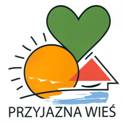 9:30Powitanie uczestników. Przedstawienie celu oraz programu konferencji  
Minister Rolnictwa i Rozwoju Wsi 10:0010:30
Wsparcie obszarów wiejskich w programach realizowanych 
przez Ministerstwo Pracy i Polityki Społecznej 
(Małgorzata Marcińska - Podsekretarz Stanu w Ministerstwie Pracy i Polityki Społecznej)Rozwój infrastruktury wiejskiej w ramach PROW 2014-2020.
(Bartosz Szymański - Zastępca Dyrektora Departamentu Rozwoju Obszarów Wiejskich 
w Ministerstwie Rolnictwa i Rozwoju Wsi)11:00
Krajowe i regionalne programy operacyjnego na lata 2014-2020
 - wsparcie rozwoju infrastruktury na obszarach wiejskich.
(Agnieszka Dawydzik - Dyrektor Departamentu Koordynacji Strategii i Polityk Rozwoju 
w Ministerstwie Infrastruktury i Rozwoju)
Programy Europejskiej Współpracy Terytorialnej na lata 
2014-2020. (Anita Ryng - Dyrektor Departamentu Współpracy Terytorialnej w Ministerstwie Infrastruktury i Rozwoju)11:30Przerwa kawowa11:45 12:45Prezentacja projektów zgłoszonych do centralnego Konkursu VI edycji  „Przyjazna Wieś”. 
(Justyna Piluch  - przedstawiciel Centrum Doradztwa Rolniczego w Brwinowie)Podsumowanie centralnego etapu Konkursu „Przyjazna Wieś” wszystkich edycji zrealizowanych w okresie programowania 
2007-2013. (przedstawiciel Sekretariatu Centralnego Krajowej Sieci Obszarów Wiejskich)13:15Lunch14:15Ogłoszenie wyników i wręczenie dyplomów laureatom etapu centralnego 
VI edycji Konkursu „Przyjazna Wieś”. 
Wręczenie podziękowań laureatom etapu regionalnego Konkursu.Podziękowania laureatom etapu centralnego wszystkich edycji Konkursu „Przyjazna Wieś”.15:00Podsumowanie i zakończenie konferencji.